УТВЕРЖДАЮ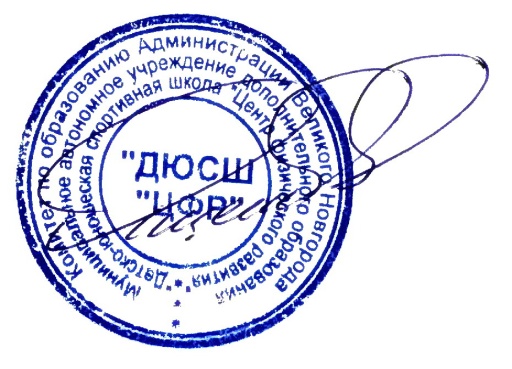 Директор МАУДО «ДЮСШ «ЦФР»С.И. Ященков________________________01.09.2020г.РАСПИСАНИЕ ЗАНЯТИЙ УЧЕБНО-ТРЕНИРОВОЧНЫХ ГРУПП  на 2020-2021 учебный год с 1 сентября 2020 года.Фамилия, имя, отчествоГруппыДни неделиДни неделиДни неделиДни неделиДни неделиДни неделиДни неделиФамилия, имя, отчествоГруппыПонедельникВторникСредаЧетвергПятницаСубботаВоскресеньеЛЕГКАЯ АТЛЕТИКАЛЕГКАЯ АТЛЕТИКАЛЕГКАЯ АТЛЕТИКАЛЕГКАЯ АТЛЕТИКАЛЕГКАЯ АТЛЕТИКАЛЕГКАЯ АТЛЕТИКАЛЕГКАЯ АТЛЕТИКАЛЕГКАЯ АТЛЕТИКАЛЕГКАЯ АТЛЕТИКАЧибисов С. П.БУС2,3г.о.6 час. 15.30-17.00ЦФР15.30-17.00ЦФР14.00-15.30ЦФРЧибисов С. П.БУС4г.о.8час.БУС5,6г.о.10час.УУС1г.о.12час.17.15-18.4517.15-19.3017.15-19.30ЦФР16.00-17.30«Волна»16.00-17.3016.00-17.3016.00-17.30«Волна»17.15-18.4517.15-19.3017.15-19.30«Волна»16.00-17.3016.00-17.3016.00-17.30«Волна»Чибисов С. П.УУС1,2г.о.12час17.45-20.00«Волна»17.45-20.00«Волна»17.45-20.00«Волна»15.45-18.00ЦФРСавенков П. А.БУС4г.о.8часБУС5г.о.10час.15.45-17.1515.45-17.15«Волна»15.45-17.1515.45-17.15«Волна»15.45-17.1515.45-17.15«Волна»15.45-17.1515.45-17.15«Волна»15.45-17.15Савенков П. А.УУС4г.о.14час. БУС6г.о.10час.17.30-19.4517.30-19.00«Волна»17.30-19.0017.30-19.00«Волна»17.30-19.4517.30-19.00«Волна»17.30-19.0017.30-19.00«Волна»17.30-19.0017.30-19.00«Волна»17.30-19.00«Волна»Семенов А. В.БУС1,2,3г.о.6час.15.00-16.30ЦФР15.00-16.30ЦФР14.00-15.30ЦФРСеменов А. В.БУС3г.о.6час.БУС4г.о.8час.БУС5г.о.10час.16.45-18.1516.45-18.1516.45-18.15ЦФР16.00-17.3016.00-17.30«Волна»16.45-18.1516.45-18.1516.45-18.15ЦФР16.00-17.30«Волна»15.45-17.1515.45-17.1515.45-17.15ЦФРСеменов А. В.УУС1г.о.12час.УУС2г.о.12час.УУС4г.о.14час18.30-20.0018.30-20.0018.30-20.00ЦФР  16.00-17.3016.00-17.3016.00-18.15«Волна» 17.45-19.15 17.45-19.1517.45-20.00«Волна»18.30-20.0018.30-20.0018.30-20.00ЦФР17.45-19.1517.45-19.1517.45-19.1517.30-19.0017.30-19.0017.30-19.00ЦФРФамилия, имя, отчествоГруппыДни неделиДни неделиДни неделиДни неделиДни неделиДни неделиДни неделиФамилия, имя, отчествоГруппыПонедельникВторникСредаЧетвергПятницаСубботаВоскресеньеХУДОЖЕСТВЕННАЯ ГИМНАСТИКАХУДОЖЕСТВЕННАЯ ГИМНАСТИКАХУДОЖЕСТВЕННАЯ ГИМНАСТИКАХУДОЖЕСТВЕННАЯ ГИМНАСТИКАХУДОЖЕСТВЕННАЯ ГИМНАСТИКАХУДОЖЕСТВЕННАЯ ГИМНАСТИКАХУДОЖЕСТВЕННАЯ ГИМНАСТИКАХУДОЖЕСТВЕННАЯ ГИМНАСТИКАХУДОЖЕСТВЕННАЯ ГИМНАСТИКАНиколаева М. Л.БУС3г.о.6час. БУС4г.о.8час.08.45-10.1508.45-11.0009.00-10.3009.00-10.3008.45-10.1508.45-11.00Николаева М. Л.БУС1,2г.о.6час.15.00-16.3014.00-15.3010.00-11.30Николаева М. Л.БУС6г.о.8 час14.45-17.0015.45-18.0011.45-13.15Николаева М. Л.УУС3,4г.о.14час.16.45-19.0017.15-19.3016.0-19.0013.30-16.30Федорова Л. Б.БУС1,2г.о.6час.14.30-16.0014.30-16.0009.00-10.30Федорова Л. Б.БУС3г.о.6час.БУС4г.о.8час.БУС5г.о.10час.16.15-17.4516.15-17.4516.15-18.1514.45-16.1514.45-16.1514.45-17.0016.15-17.4516.15-17.4516.15-17.4510.45-12.1510.45-12.15Федорова Л. Б.БУС6г.о.2час.12.30-14.00Федорова Л. Б.УУС3,4г.о.-5час.Хор.17.15-18.0013.30-16.30Захарова М. Б.БУС2,3г.о.6час.17.30-19.0018.15-19.4514.00-15.30Захарова М. Б.УУС2,3г.о.14час.15.45-17.1515.45-18.0016.45-19.0017.15-19.3015.45-18.00Фамилия, имя, отчествоГруппыДни неделиДни неделиДни неделиДни неделиДни неделиДни неделиДни неделиФамилия, имя, отчествоГруппыПонедельникВторникСредаЧетвергПятницаСубботаВоскресеньеШАХМАТЫШАХМАТЫШАХМАТЫШАХМАТЫШАХМАТЫШАХМАТЫШАХМАТЫШАХМАТЫШАХМАТЫОсобливый Г. П.БУС1г.о.6час.БУС2г.о.6час.БУС3г.о.8час.16.00 -17.3016.00 -17.3016.00 -18.15г.«Новоскул»15.30-17.0015.30-17.0015.30-17.45г.«Новоскул10.00-11.3010.00-11.3010.00-11.30г.«Новоскул»Особливый Г. П.БУС5,6г.о.10час.УУС2г.о.12час. 17.00-19.1517.00-20.00гимн.№417.00-20.0017.00-20.00гимн.№417.00-19.1517.00-20.00гимн.№4